电动离心式分样器JC-LXFY-2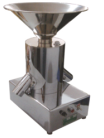 一、产品介绍JC-LXFY-2电动分样器也叫离心式分样器，粮食分样器，是用于粮食种子分样的专用仪器，粮食种子分样是关系着种子品质检测的重要步骤，其精准度要求高，因此现在的粮食分样，多是使用电动分样器进行粮食种子分样，该仪器是根据不同重量的东西在离心机里产生的离心力不一样的原理来区分种子里面的坏种和杂质的。
JC-LXFY-2电动分样器适合各种种子、粮食、饲料的精密分样。 可以在数秒内分样，尤其适合小颗粒农作物。
二、功能特点：
1、分样速度快，电机驱动进料漏斗下方的旋转式铝盘进行离心运动，完成快均匀分样和混合过程。 
2、外形精致美观，表面镀铬，防锈防腐蚀。 
3、转速可调，可以根据不同种子调节合适的转速。 
4、特别适用于中小颗粒谷物，弥补了传统分样器不同种子选用不同规格仪器的不便。三、技术参数：
分 样 量：200-1500g 
分样误差：每千克小于±0.5% 
外形尺寸：300×300×550mm 
净    重：18.6kg 
电    压：220V 50Hz聚创环保为您提供全面的技术支持和完善的售后服务！详情咨询：0532-67705302！